620033, г. Екатеринбург, ул. Фабричная, 1а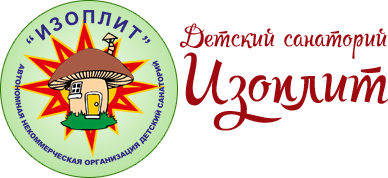 АНО "Детский санаторий "Изоплит"Описание. Детский санаторий «Изоплит» расположен в одном из самых живописных уголков Среднего Урала - на восточной окраине города Екатеринбург, в черте Шарташского лесопарка, в прибрежной полосе озера Шарташ. Густой сосновый бор дарит чистый, целебный, ароматный воздух, создает неповторимое природное окружение.На территории санатория детские площадки с качелями, горками, песочницами, верандами, а также спортивная площадка.Ежегодно в санатории «Изоплит» проходят лечение около 2000 детей. Учреждение имеет лицензию на осуществление медицинской деятельности, в том числе на проведение медицинской реабилитации, оказание санаторно-курортной помощи детям и взрослым. Условия безопасности: пропускная система на охранных постах при входе на территорию, дополнительное дежурство на территории в вечернее и ночное время, охранно-пожарная сигнализация с выведением на пульт круглосуточного дежурства. Территория охраняется круглосуточно. Имеется «кнопка тревожного вызова».Размещение. Дети размещаются в трех благоустроенных корпусах, которые соединены между собой теплыми коридорами. Для комфортного проживания дети размещаются по возрастам в 6-ти группах. Уборка производится несколько раз в сутки, постельное белье подлежит смене 1 раз в неделю.Питание. Санаторий «Изоплит» предоставляет детям рациональное питание, сбалансированное по всем заменимым и незаменимым пищевым факторам, включая белки и аминокислоты, пищевые жиры и жирные аминокислоты, различные классы углеводов, витамины, микроэлементы. Рацион питания детей различается по качественному и количественному составу в зависимости от возраста детей и формируется отдельно для групп детей в возрасте 4-6 лет;7-10 лет; 11-14 лет. Используется широкий ассортимент имеющихся витаминизированных пищевых продуктов и напитков.Медицина. Дежурство и прием врача педиатра организовано круглосуточно. Все медицинские работники с высшим профессиональным образованием. Кабинеты и лечебные помещения укомплектованы оборудованием, инвентарем, лекарственными средствами.Организация досуга. Юных гостей ожидают развлекательные и развивающие мероприятия, которые позволяют раскрыть творческий потенциал детей. Разработаны тематические заезды, которые включают в себя цикл физкультурно-оздоровительных мероприятий: творческие мастер-таймы в разных направлениях и техниках, развивающие и обучающие занятия, массовые праздники и интерактивные представления, квесты, конкурсы и КВНы. Заезды осуществляются согласно графику (Количество дней пребывания – 14 дней)Стоимость: 33 000 рублейСкидка на путевки для членов торгово – промышленной палаты – 5%В стоимость включено: Проживание в отдельном городке (спальня, игровая зона, сан. узлы, душ), 6-ти разовое питание (в первый день с обеда, в день выезда завтрак), комплекс медицинских процедур по диагнозу, культурно-досуговые мероприятия, мастер-классы, работа медицинского, педагогического персонала и специалистов санатория. Контактная информация. 620033, г. Екатеринбург, ул. Фабричная 1а. Телефоны: +7 (343) 341-96-87, +7 (343) 341-38-26, +7 909-006-48-48Сайт: www.smileizoplit.ru, Группа ВК: https://vk.com/smileizoplit, e-mail: client@smileizoplit.ruПутевки на летние оздоровительные смены в АНО «Детский санаторий «Изоплит»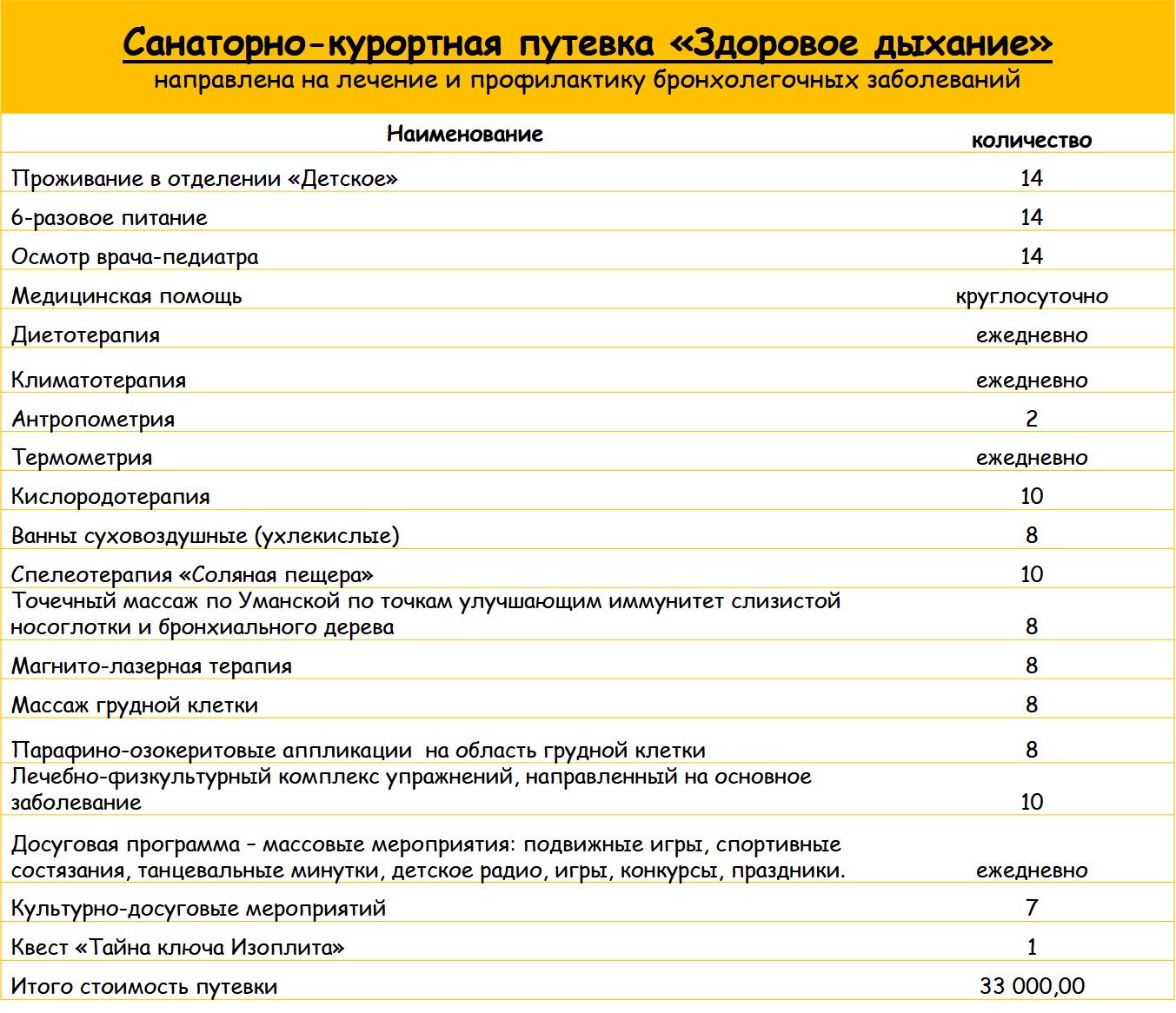 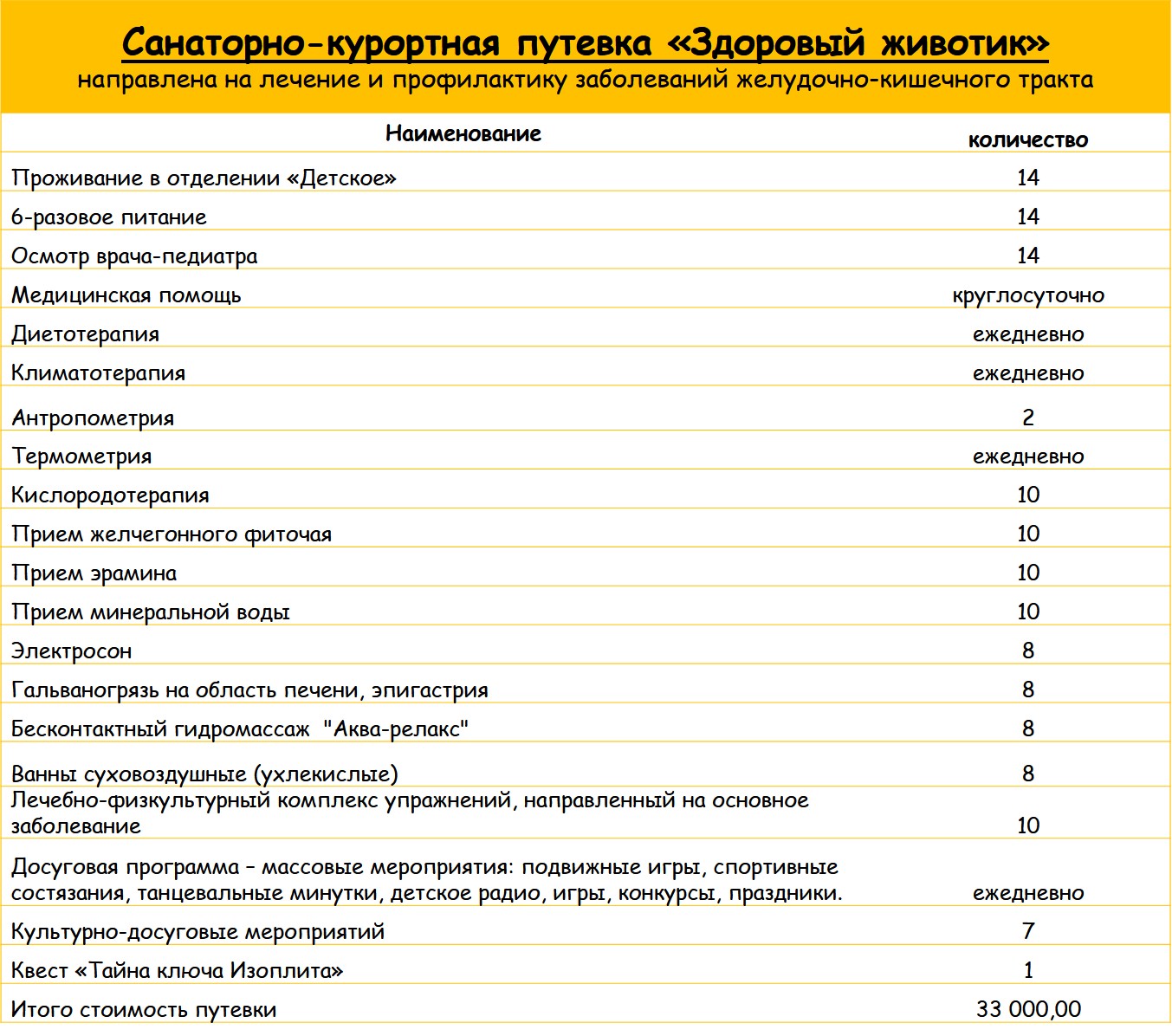 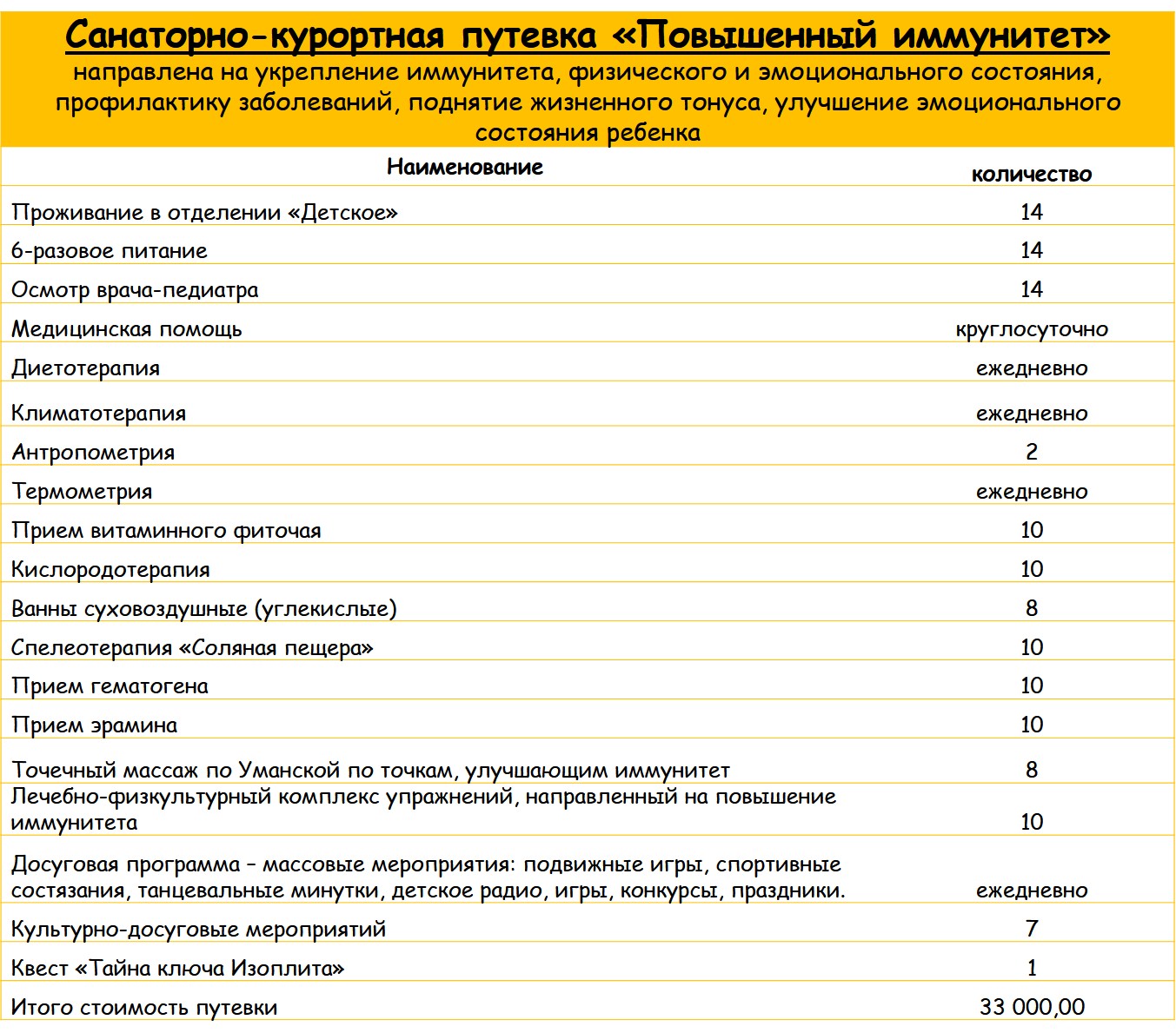 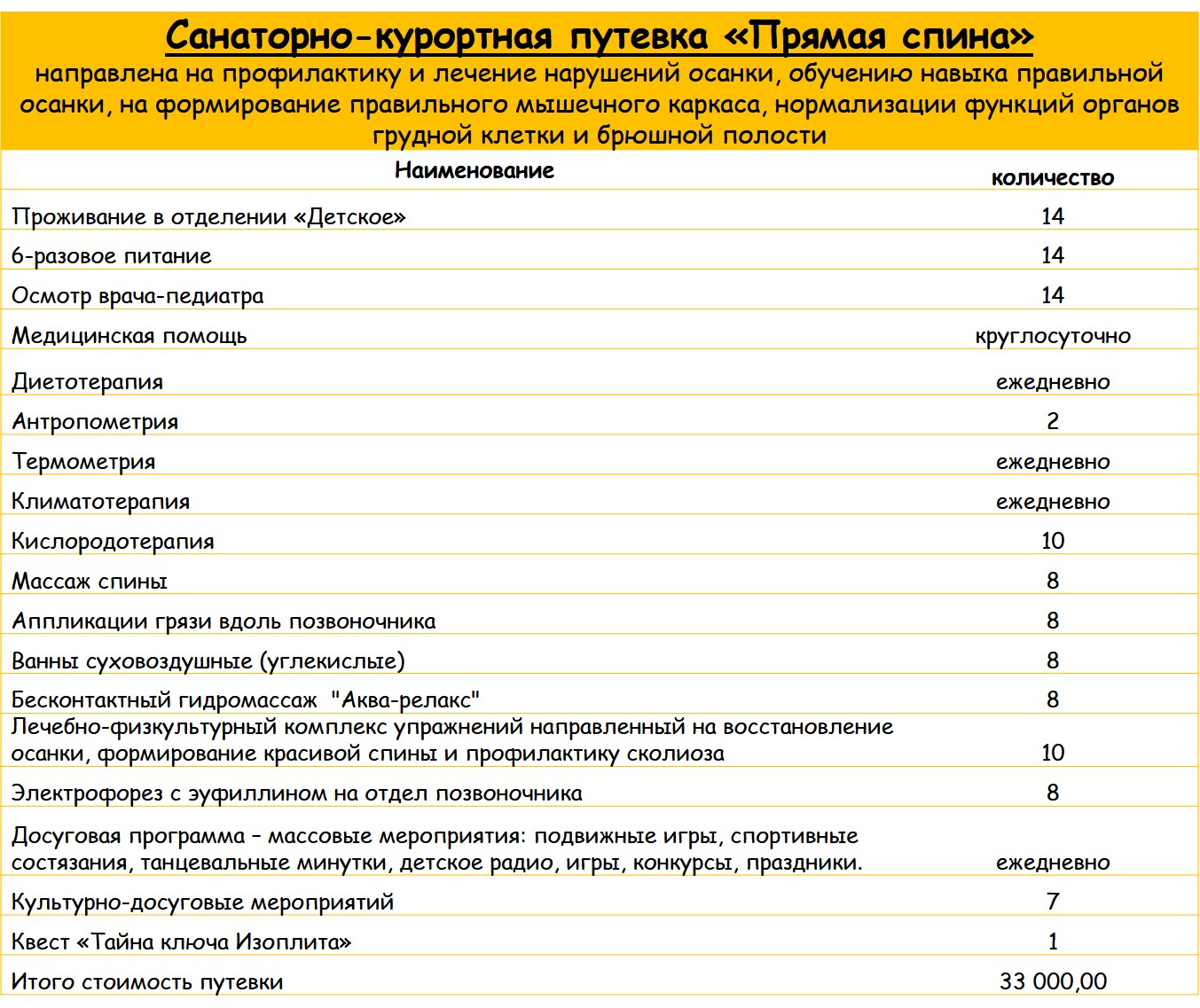 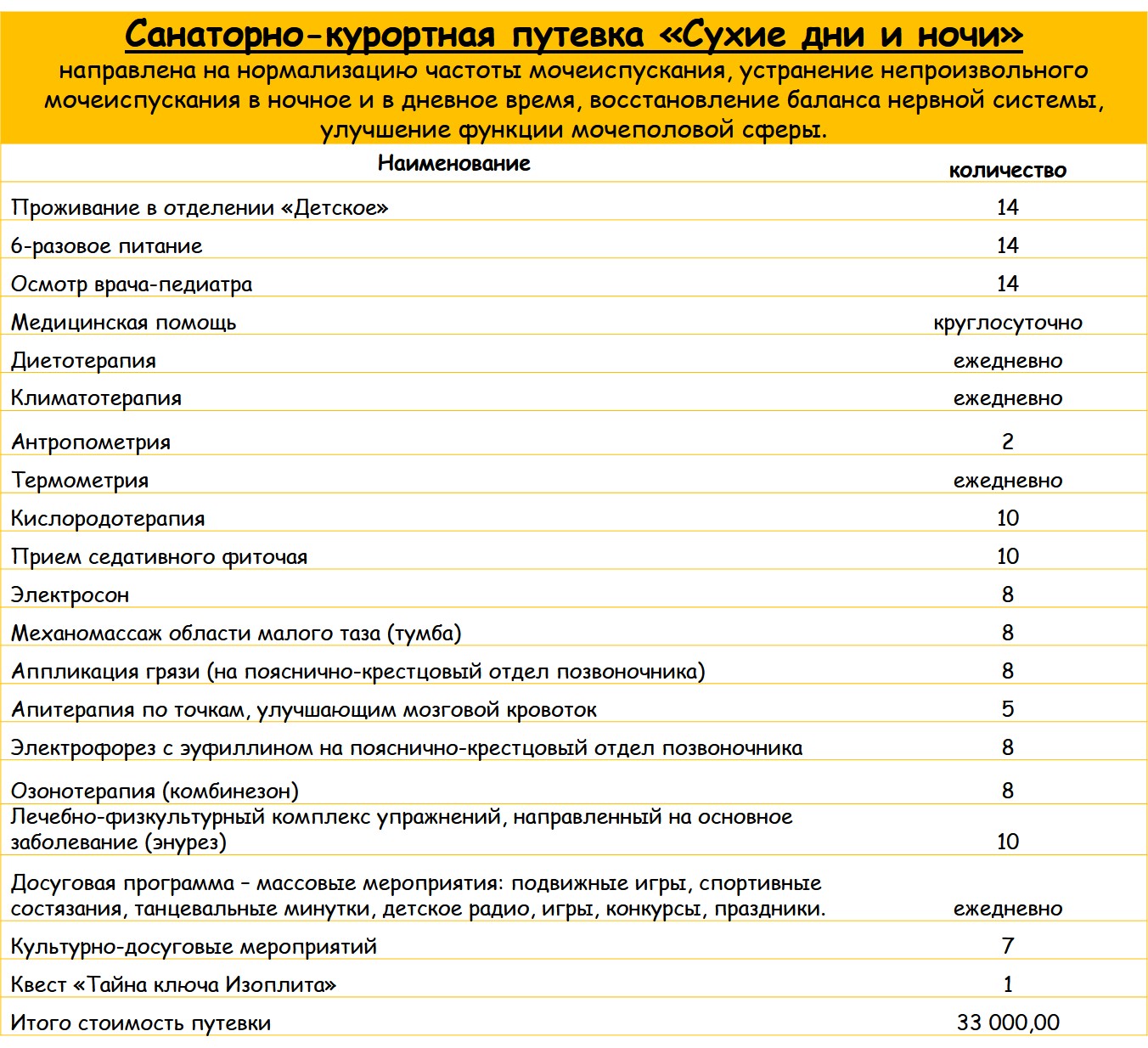 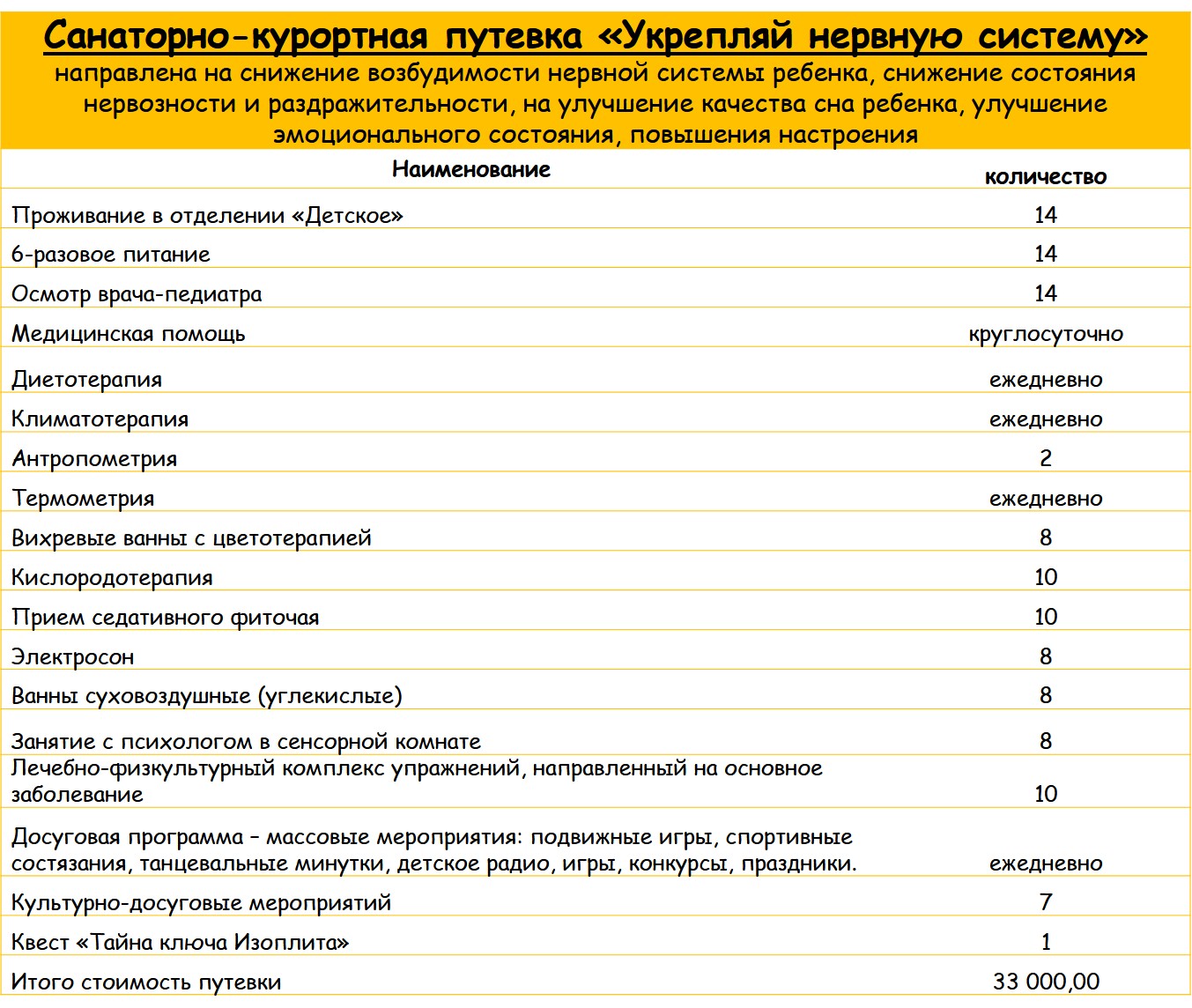 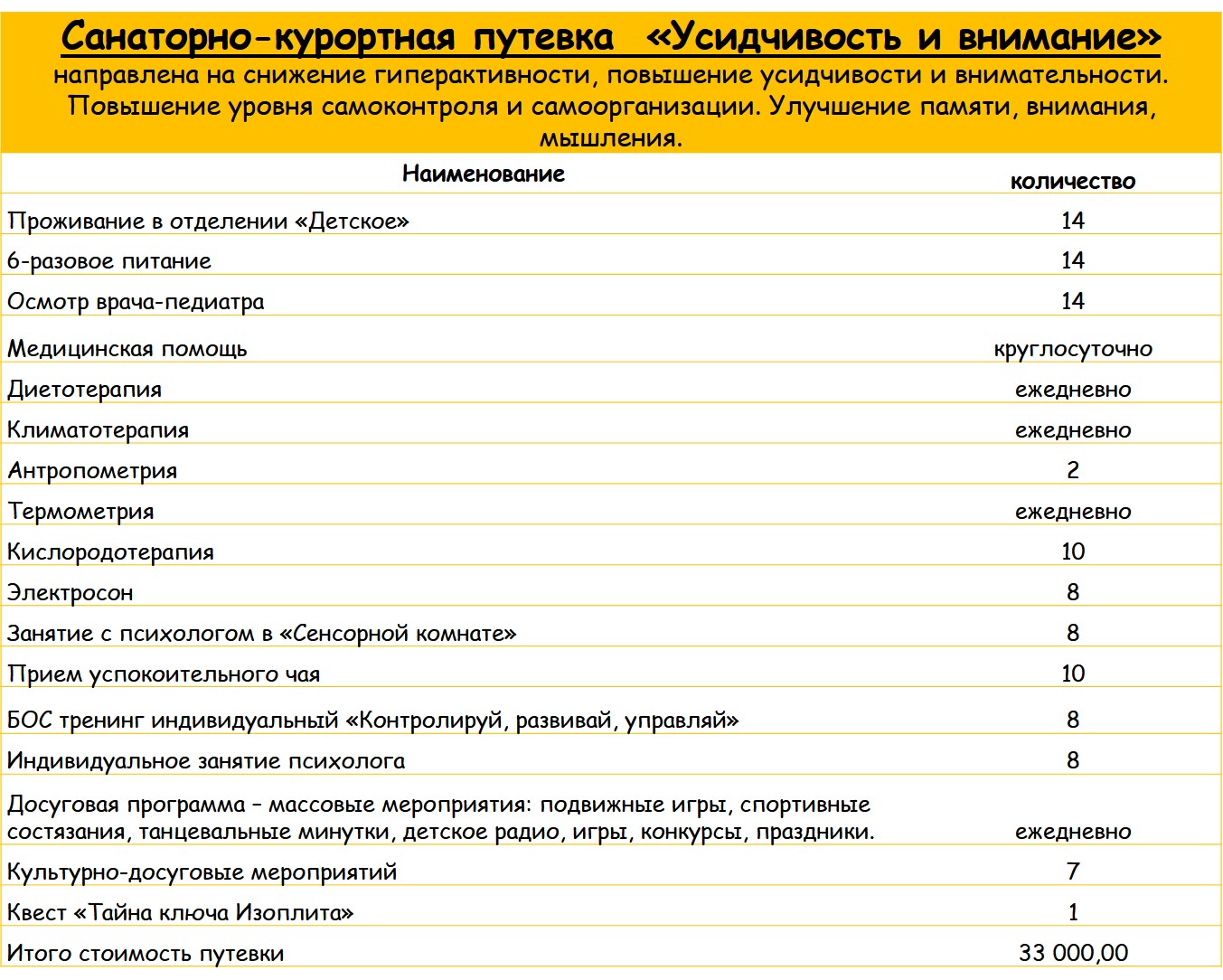 